INDIANA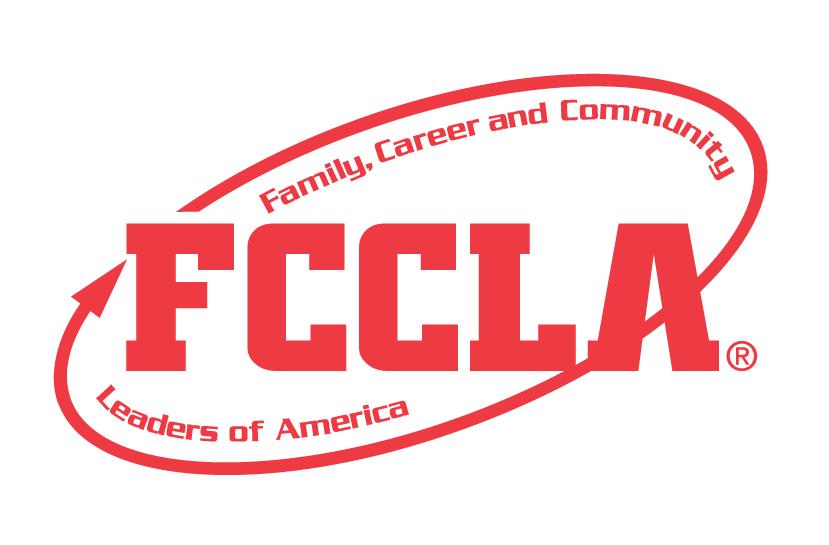 Trend BoardforFashion or Interior DesignSTATE PROJECTFCCLA members must be affiliated by February  1stTrend BoardFashion or Interior DesignOverview: Trend Board is a project to recognize participants who use the planning process to demonstrate their ability to create a visual layout that gives a comprehensive overview of trends on market behavior for an upcoming season. Participants must prepare a trend board that could be used by members of the fashion or interior design industry to make a trend-relevant presentation. Trend boards can be presented internally to showcase line or company direction or be presented to buyers to showcase a concept for the upcoming season. Trend boards communicate thoughts on trend direction in color and print design themes. Participants must prepare a tri-fold display or digital presentation trend board that communicates thoughts on trend direction in a color trend or a print design theme trend. If participants choose to complete a color trend board, they will need to visit the following website to research the current Pantone color of the year trend. The color of the year for 2023-2024 school year is: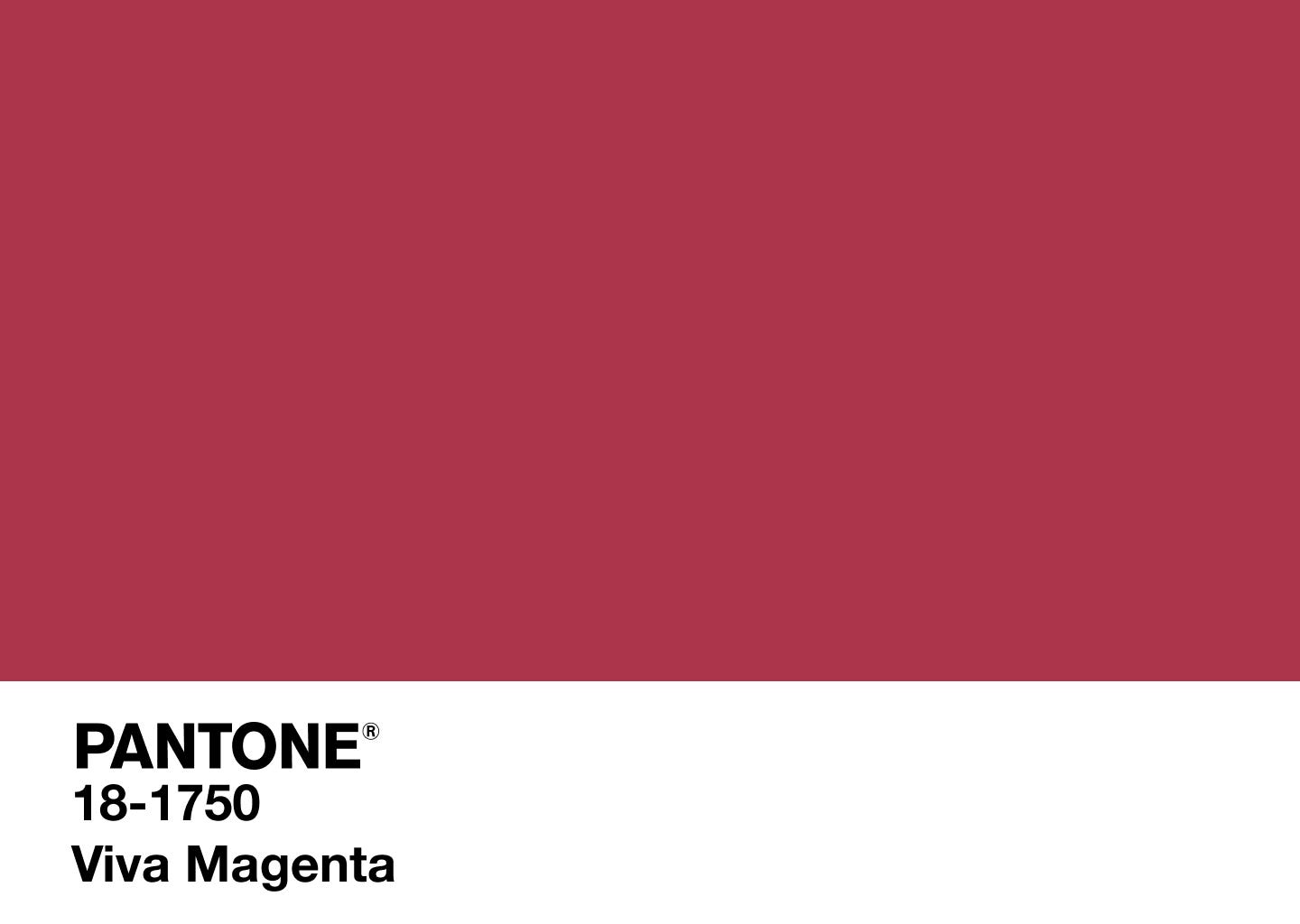 PANTONE® USA | Pantone Color of the Year 2023 / IntroductionIf participants choose to complete a print design theme trend, they will need to choose from the list below and complete research on the print design theme. Faux texture, optical illusion, plaids, arctic chill, city tour, collision, contrived skins, minute impressions, relaxed geometry, floralThere are two pathways you can choose from for this state project: Fashion: Participants will design a two-piece garment for a male and female influenced and inspired by the chosen trend. Interior Design: Participants will design two rooms influenced and inspired by the chosen trend.Entry: Individual or Team (maximum of 3) EventVISUAL GUIDELINES:Use the planning process to develop your project and include the planning process summary.For this project a Trifold Board or Digital Presentation can be used.Trifold Board: A tri-fold display board (not exceeding 18” deep X 4’ wide X 4’ high, with no use of electrical equipment).Digital Presentation: Powerpoint or Google Slides Presentation must be submitted with no more than 30 slides total.  Name the file with the student first and last name, chapter name, and state project. PROJECT DETAILS:PROJECT DETAILS:The presentation must include the following:One to three slides/pages should include a collage that gives a comprehensive overview of the chosen color or print design theme.Creative title that reflects your trend. Evidence of Research on your chosen trend on up to two slides/pages with sources documented.  Two trend-influenced and inspired designs. The designs can be digital/ computer generated or hand drawn (picture of drawn design) and should be on separate slides/pages.Fashion: Design a two-piece garment for a male and female that is appropriate and covers both the top and bottom half of the body.Interior Design: Design two rooms inspired by the trend.FCCLA Planning ProcessSummary Page Template(This template may be modified, but all headings must be used in the correct order.  The FCCLA logo and Planning Process graphics are encouraged but not required.)IDENTIFY CONCERNSSET A GOALFORM A PLAN (WHO, WHAT, WHEN, WHERE, HOW, COST, RESOURCES, AND EVALUATION)ACTFOLLOW UPFashion and Textile Trend BoardSELF SCORE IS OPTIONALFashion or Interior Design (Circle One)    	Theme: Color or Print Design (Circle One)Comments:
Name__________________________________________School___________________________________Display BoardSlides PresentationThe title of the project, Beyond the Basics, must be included on the front of the boardThere must be a 3” X 5” index card attached to the lower corner on the back of the display that identifies:  Name, Chapter name, School, City, State,  Grade and District.Each step of the Planning Process is fully explained, neatly typed, no more than 1 page total for the Planning Process.The title of the project, Beyond the Basics, must be included (If digital: Title must be on Slide 1).A slide identifying: Name, Chapter name, School, City, State,  Grade and District.Each step of the Planning Process is fully explained, neatly typed, and can be up to five slides total for the Planning Process.EvaluationSelf-ScoreScoreSLIDE PRESENTATION0 – 10 ptsDoes not meet the specificationsNot neat or appealing More than 2 required elements missing0-3No TitleMissing 1or 2 required elements.  Visual appeal could be improved4-7Meets size specification Title includedNeat and well organized and visually appealing8-10FCCLA PLANNING PROCESS0 – 10ptsNot attachedNot legible0-3 Available, but not attachedAll steps are summarizedSomewhat messy4-7 Planning Process is fully explained, neatly typed or written, and attached8-10GRAMMAR0 – 10 ptsExtensive grammatical and spelling errors0-3 Few grammatical and spelling errors4-7No grammatical or spelling errors8-10APPEARANCE0 –10 ptsDisplay has minimal appeal both in design and content0-3Display needs some improvement in design and content4-7Visually appealing,creative, and appropriate in design and content8-10EVIDENCE OF RESEARCH0 -- 15 ptsNo research or very minimal research presented0-4Some research is evident but is lacking or sources are not cited5-9Well-developed research about the trend is shared with cited sources10-15COLLAGE0 --15 ptsNot included or not representative of the theme0-4Collage is included but not representative of the theme5-9Collage represents theme with a creative aesthetic10-15DESIGN ONE0 – 15 ptsDesign is incomplete or missing0-4Design is included, somewhat developed5-9Design is included, highlights the trend and utilizes design elements10-15DESIGN TWO0 – 15 ptsDesign is incomplete or missing0-4Design is included, somewhat developed5-9Design is included, highlights the trend and utilizes design elements10-15TOTAL: 100 PTS POSSIBLETOTAL: 100 PTS POSSIBLETOTAL: 100 PTS POSSIBLETOTAL: 100 PTS POSSIBLE0-6970-7980-8990-100ParticipationBronzeSilverGold